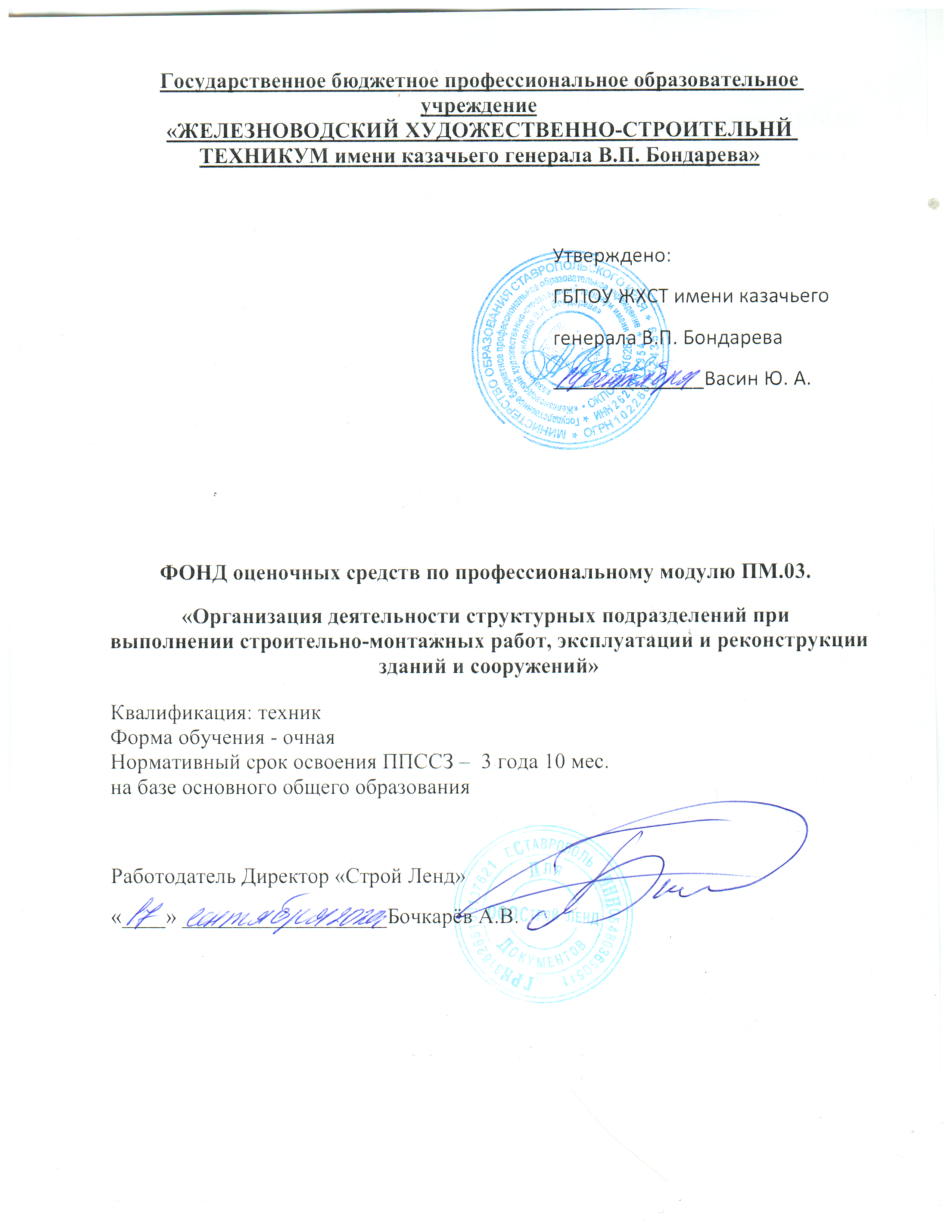 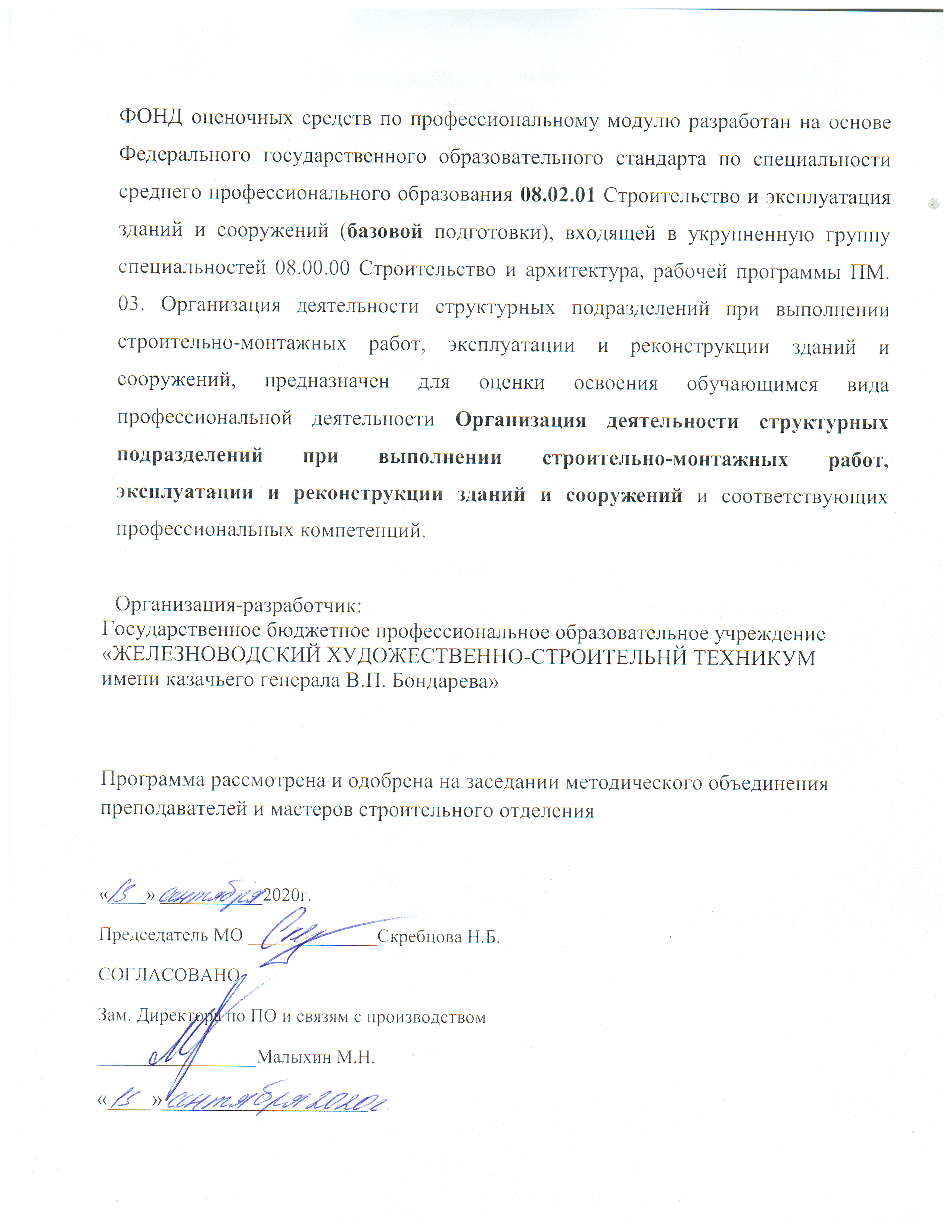 ФОНД оценочных средств по профессиональному модулю разработан на основе Федерального государственного образовательного стандарта по специальности среднего профессионального образования 08.02.01 Строительство и эксплуатация зданий и сооружений (базовой подготовки), входящей в укрупненную группу специальностей 08.00.00 Строительство и архитектура, рабочей программы ПМ. 03. Организация деятельности структурных подразделений при выполнении строительно-монтажных работ, эксплуатации и реконструкции зданий и сооружений, предназначен для оценки освоения обучающимся вида профессиональной деятельности Организация деятельности структурных подразделений при выполнении строительно-монтажных работ, эксплуатации и реконструкции зданий и сооружений и соответствующих профессиональных компетенций.Организация-разработчик: Государственное бюджетное профессиональное образовательное учреждение«ЖЕЛЕЗНОВОДСКИЙ ХУДОЖЕСТВЕННО-СТРОИТЕЛЬНЙ ТЕХНИКУМ имени казачьего генерала В.П. Бондарева»Программа рассмотрена и одобрена на заседании методического объединения преподавателей и мастеров строительного отделения«____» ___________2020г.Председатель МО ______________Скребцова Н.Б.СОГЛАСОВАНОЗам. Директора по ПО и связям с производством _________________Малыхин М.Н.«____»___________________ПАСПОРТ КОМПЛЕКТА КОНТРОЛЬНО-ОЦЕНОЧНЫХ СРЕДСТВ Результатом	освоения	профессионального	модуля	ПМ.03.	Организация		деятельности структурных подразделений при выполнении строительно-монтажных работ, эксплуатации и реконструкции зданий и сооружений является готовность обучающегося к выполнению вида профессиональной деятельности Организация деятельности структурных подразделений при выполнении строительно-монтажных работ, эксплуатации и реконструкции зданий и сооружений	и	составляющих	его	профессиональных	компетенций,	а	также	общие компетенции, формирующиеся в процессе освоения ОПОП в целом.Формой аттестации по профессиональному модулю является экзамен (квалификационный).	Итогом экзамена является однозначное решение: «вид профессиональной деятельности освоен/не освоен».РЕЗУЛЬТАТЫ ОСВОЕНИЯ ПРОФЕССИОНАЛЬНОГО МОДУЛЯ, ПОДЛЕЖАЩИЕ ПРОВЕРКЕ НА ЭКЗАМЕНЕПрофессиональные и общие компетенцииТаблица 1Таблица 2Иметь практический опытВ   результате	изучения	профессионального	модуля	обучающийся	должен	иметь практический опыт:	осуществления планирования деятельности структурных подразделений при строительстве   и эксплуатации зданий и сооружений;обеспечения деятельности структурных подразделений:контроля деятельности структурных подразделений;	обеспечения соблюдения требований охраны труда, безопасности жизнедеятельности и защиты окружающей среды при выполнении строительно-монтажных, ремонтных работ и работ по реконструкции строительных объектов.ФОРМЫ ПРОМЕЖУТОЧНОЙ АТТЕСТАЦИИ ПО ПРОФЕССИОНАЛЬНОМУ МОДУЛЮФормы контроля и оценивания элементов профессионального модуляОценка освоения теоретического курса профессионального модуляОбщие положенияОсновной целью оценки теоретического курса профессионального модуля является оценка умений и знаний. Оценка освоения МДК.03.01 «Управление деятельностью структурных подразделений при выполнении строительно-монтажных работ, эксплуатации и реконструкции зданий и сооружений» проводится в форме экзамена по трем разделам МДК.03.01:«Менеджмент организации», «Маркетинг» и «Документационное обеспечение управленческой деятельности». Место проведения: кабинет оперативного управления деятельностью структурных подразделений. Типовые задания для оценки освоения междисциплинарного курса приведены в Комплекте оценочных средств по МДК 03.01.Требования к дифференцированному зачету по учебной практикеЦелью оценки по учебной практике является оценка:профессиональных и общих компетенций;практического опыта и умений.Оценка по учебной практике выставляется по результатам дифференцированного зачёта, с указанием видов работ, выполненных обучающимся во время практики, их объема, качества выполнения.Виды работ:- осуществление оперативного планирования деятельности структурных подразделений при проведении строительно-монтажных работ, текущего содержания и реконструкции строительных объектов;- обеспечение деятельности структурных подразделений при выполнении производственных задач;- контроль деятельности структурных подразделений;- обеспечение соблюдения требований охраны труда, безопасности жизнедеятельности и защиты окружающей среды при выполнении строительно-монтажных работ, ремонтных и работ по реконструкции строительных объектов.Итоговым результатом является сдача и защита отчета по учебной практике.ОЦЕНОЧНЫЕ	МАТЕРИАЛЫ	ДЛЯ	ЭКЗАМЕНА (КВАЛИФИКАЦИОННОГО)Общие положенияЭкзамен (квалификационный) предназначен для контроля и оценки результатов освоения профессионального модуля ПМ.03 Организация деятельности структурных подразделений при выполнении строительно-монтажных работ, эксплуатации и реконструкции зданий и сооружений специальности СПО Строительство и эксплуатация зданий и сооружений, код специальности 08.02.01.Формой аттестации по профессиональному модулю является экзамен (квалификационный), проводимый очно. Итогом экзамена является однозначное решение: «вид профессиональной деятельности освоен / не освоен».Решение о том, что профессиональный модуль ПМ.03 Организация деятельности структурных подразделений при выполнении строительно-монтажных работ, эксплуатации и реконструкции зданий и сооружений по специальности СПО 08.02.01 Строительство и эксплуатация зданий и сооружений освоен, комиссия принимает в том случае, если результативность составляет не менее 70%.Если результативность составляет менее 70%, комиссия принимает решение, что профессиональный модуль ПМ.03 Организация деятельности структурных подразделений при выполнении строительно-монтажных работ, эксплуатации и реконструкции зданий и сооружений не освоен.Условия проведения экзамена:Место выполнения задания: - кабинет оперативного управления деятельностью структурных подразделений.Время выполнения кейс-заданий – 2 часа (90 минут).Экзамен проводится одновременно для всей учебной группы. Обучающиеся выполняют  по два индивидуальных задания в присутствии членов экзаменационной комиссии. Ответы предоставляются письменно. Проверка происходит в присутствии обучающихся, затем они в устной форме обосновывают принятое решение по условиям задания. Задания предусматривают проверку освоения нескольких компетенций (ПК.3.1 - ПК.3.4).Количество вариантов заданий для экзаменующихся – 24.Оборудование: компьютеры с лицензионным программным обеспечением и выходом в Интернет (по количеству обучающихся) раздаточные материалы (задания, схемы), бумага.Количество вариантов задания для экзаменующегося – индивидуальное.Показатели оценки профессиональных и общих компетенцийВыполнение заданийТИПОВОЕ ЗАДАНИЕ ДЛЯ ЭКЗАМЕНУЮЩЕГОСЯИнструкцияПолучите индивидуальное задание. Внимательно прочитайте его. Вы можете воспользоваться Интернет-ресурсами, нормативно-справочной и учебно-методической литературой, имеющейся на специальном столе.Время выполнения кейс-заданий – 2 часа (90 минут).Место проведения: кабинет оперативного управления деятельностью структурных подразделений. Задание 1.Из заданных элементов сформируйте организационную структуру управления организацией. Определите миссию указанной организации. Дайте классификационную характеристику изображенной структуры. Постройте «дерево целей» для службы маркетинга на разных этапах жизненного циклаА) этап создания организацииБ) этап выведения на рынок (роста) В) зтап зрелостиГ) этап упадка Задание -2.Из заданных элементов сформируйте организационную структуру управления организацией. Определите миссию организации. Дайте классификационную характеристику изображенной структуры. Схематично отобразите иерархию подчиненности.Постройте «дерево целей» данного предприятия в целом и по отдельным подразделениям: А) планово- производственного направленияБ ) материально-технического обеспечения Задание 3.При заданной нормативной трудоёмкости СМР и указанных сроках выполнения задания оцените реальность выполнения сроков по договору и предложите варианты их выполнения. Известно число рабочих по профессиям и средняя производительность труда на предприятии.Согласно проектно-сметной документации нормативная трудоемкость СМР составила: Каменных работ  -	чел-часОтделочных работ -	чел-часКровельных работ -	чел-час Предприятие имеет в штате:Каменщиков –	челШтукатуров-маляров -	челКровельщиков -	челСогласно договора подряда сроки выполнения задания следующие: Каменных работ  -	днейОтделочных работ -	дней Кровельных работ -	днейСредняя производительность труда на предприятии составляет 120%. Задание 4.Для создания малого строительного предприятия из 3 - 5 человек управленческого персонала сформулируйте главные цели, ранжируйте их по значимости, постройте «дерево целей». Предложите вариант организационной структуры управления предприятием. Укажите основные обязанности управленческого персонала. Задание 5.Согласно договора подряда на строительство нужно выполнить следующие работы:На основании нормативных документов (ГЭСН) определите необходимые для этих работ материальные ресурсы. По установленной форме (прилагается) оформите заявку обеспечения производства строительными материалами и механизмами.ПАКЕТ ЭКЗАМЕНАТОРАМесто выполнения задания: - кабинет оперативного управления деятельностью структурных подразделений.2. Время выполнения кейс-заданий – 2 часа (90 минут).Экзамен проводится одновременно для всей учебной группы. Обучающиеся выполняют  по два индивидуальных задания в присутствии членов экзаменационной комиссии. Ответы предоставляются письменно. Проверка происходит в присутствии обучающихся, затем они в устной форме обосновывают принятое решение по условиям задания. Задания предусматривают проверку освоения нескольких компетенций (ПК.3.1 - ПК.3.4).Количество вариантов заданий для экзаменующихся – 24.Оборудование: компьютеры с лицензионным программным обеспечением и выходом в Интернет (по количеству обучающихся) раздаточные материалы (задания, схемы), бумага.Количество вариантов задания для экзаменующегося – индивидуальное. КРИТЕРИИ ОЦЕНКИВыполнение задания:обращение в ходе задания к информационным источникам;рациональное распределение времени на выполнение задания (обязательно наличие следующих этапов выполнения задания: ознакомление с заданием и планирование работы; получение информации; подготовка продукта; рефлексия выполнения задания и  коррекция подготовленного продукта перед сдачей);полнота составленных образцов документов, соответствие их требованиям;аргументированность выводов и обобщений.Экспертные листы выполнения профессиональных заданий Экспертный лист выполнения профессионального задания № 9-16ФИО студента 	группа            Шкала оценокСумма баллов	оценка90-100	5 отлично80-89	4 хорошо70-79	3 удовлетворительноМенее 70	2 неудовлетворительноРезультативность составляет 	баллов.Решение: вид профессиональной деятельности освоен/не освоен Подписи членов экзаменационной комиссии:Экспертные листы выполнения профессиональных заданий Экспертный лист выполнения профессионального задания № 5-8,21-24ФИО студента 	группа  	Шкала оценокСумма баллов	оценка90-100	5 отлично80-89	4 хорошо70-79	3 удовлетворительноМенее 70	2 неудовлетворительноРезультативность составляет 	баллов.Решение: вид профессиональной деятельности освоен/не освоен Подписи членов экзаменационной комиссии:Экспертные листы выполнения профессиональных заданий Экспертный лист выполнения профессионального задания № 1-4,17-20ФИО студента 	группа  	Шкала оценокСумма баллов	оценка90-100	5 отлично80-89	4 хорошо70-79	3 удовлетворительноМенее 70	2 неудовлетворительноРезультативность составляет 	баллов.Решение: вид профессиональной деятельности освоен/не освоен Подписи членов экзаменационной комиссии:ПортфолиоТребования к портфолиоЦель Портфолио студента: отслеживание и оценивание формирования общих и профессиональных компетенций, динамики индивидуального развития и личностного роста, поддержка образовательной и профессиональной активности студента и самостоятельности.Тип портфолио - смешанный.Перечень документов, входящих в портфолио:1 часть: Перечень индивидуальных достижений в табличной форме, состоящий из 9 разделов;Титульный листраздел: Личные данныераздел: Результаты мониторинга успеваемости 3 раздел: Результаты мониторинга посещаемостираздел: Участие в конкурсах профессионального мастерства, выставках-ярмарках в олимпиадах, научно-практических конференциях, исследовательских проектах, проектной деятельности и др.:раздел: Эффективность и качество выполненной самостоятельной работыраздел: Участие в спортивных, патриотических мероприятиях различного уровня* 7 раздел: Участие в общественной деятельности8 раздел: Получение дополнительного профессионального образования через ресурсный центр *2 часть: Приложение (комплект документов, подтверждающих индивидуальные достижения).Приложение 1 (комплект официальных документов, подтверждающих индивидуальные достижения)Аттестационные листы по практике (учебной, производственной)Характеристики с практикиСертификаты*, грамоты*, дипломы и т.п.Приложение 2 (комплект не официальных документов, подтверждающих индивидуальные достижения)Эссе (размышление о моей будущей профессии)Самостоятельные работы студентовФотогалерея* и т.п.*) отсутствие отмеченных документов не является причиной снижения оценки по модулю.Требования к оформлению портфолио:наличие всех разделов, аккуратность, эстетичность и самостоятельность оформления портфолио;достоверность сведений портфолио;соответствие стиля оформления содержанию портфолио;логичность и лаконичность письменных пояснений, завершенностьКритерии оценкиКоличественная оценка: 0 баллов – показатель не проявляется; 1 балл – единичное проявление показателя; 2 балла – системное проявление показателя. За результативность участия в мероприятиях различного уровня применять повышающий коэффициент: k1 = 2 для областного уровня, k2 = 3 для общероссийского уровня, методом умножения балла на коэффициент.Таблица. Оценка портфолио* При наличии данного показателя оценки результата** при оценивании экзамена квалификационного максимальное количество баллов устанавливается равное 20Оценка экзамена квалификационного студента БПОУ ВО «Вологодский строительный колледж» производится в соответствии с универсальной шкалой (таблица).Государственное бюджетное профессиональное образовательное учреждение«ЖЕЛЕЗНОВОДСКИЙ ХУДОЖЕСТВЕННО-СТРОИТЕЛЬНЙ ТЕХНИКУМ имени казачьего генерала В.П. Бондарева» Специальность: 08.02.01 «Строительство и эксплуатация зданий и сооружений»ЗАДАНИЕ ДЛЯ ЭКЗАМЕНУЩЕГОСЯЭкзамен квалификационныйПМ.03. «Организация деятельности структурных подразделений при выполнении строительно-монтажных работ, эксплуатации и реконструкции зданий и сооружений»Вариант №1Коды проверяемых профессиональных и общих компетенций: ПК3.1–ПК3.4, ОК1–ОК9Инструкция:Внимательно прочитайте задание. Вы можете воспользоваться учебно-методической, справочной литературой. Время выполнения задания – 90 мин./ 2 академических часаЗадание 1: Из заданных элементов сформируйте организационную структуру управления организацией. Определите миссию указанной организации. Дайте классификационную характеристику изображенной структуры. Постройте «дерево целей» для службы маркетинга на разных этапах жизненного циклаА) этап создания организацииЗадание 2: Согласно Договора подряда на строительство нужно выполнить перечень СМР:На основании нормативных документов (ГЭСН,ТЕР) определите необходимые для этих работ материальные ресурсы. По установленной форме (прилагается) оформите заявку обеспечения производства строительными материалами и механизмами.Исходные данные принять на основании бланк - задания №1Преподаватель: 	Государственное бюджетное профессиональное образовательное учреждение«ЖЕЛЕЗНОВОДСКИЙ ХУДОЖЕСТВЕННО-СТРОИТЕЛЬНЙ ТЕХНИКУМ имени казачьего генерала В.П. Бондарева»Специальность: 08.02.01 «Строительство и эксплуатация зданий и сооружений»ЗАДАНИЕ ДЛЯ ЭКЗАМЕНУЩЕГОСЯЭкзамен квалификационныйПМ.03. «Организация деятельности структурных подразделений при выполнении строительно-монтажных работ, эксплуатации и реконструкции зданий и сооружений»Вариант №2Коды проверяемых профессиональных и общих компетенций: ПК3.1–ПК3.4,ОК1–ОК9 Инструкция:Внимательно прочитайте задание. Вы можете воспользоваться учебно-методической, справочной литературой. Время выполнения задания – 90 мин./ 2 академических часаЗадание 1: Из заданных элементов сформируйте организационную структуру управления организацией. Определите миссию указанной организации. Дайте классификационную характеристику изображенной структуры. Постройте «дерево целей» для службы маркетинга на разных этапах жизненного циклаВ) этап зрелостиЗадание 2: Согласно Договора подряда на строительство нужно выполнить перечень СМР.На основании нормативных документов (ГЭСН, ТЕР) определите необходимые для этих работ материальные ресурсы. По установленной форме (прилагается) оформите заявку обеспечения производства строительными материалами и механизмами.Исходные данные принять на основании бланк - задания №2Преподаватель: 	\Государственное бюджетное профессиональное образовательное учреждение«ЖЕЛЕЗНОВОДСКИЙ ХУДОЖЕСТВЕННО-СТРОИТЕЛЬНЙ ТЕХНИКУМ имени казачьего генерала В.П. Бондарева»Специальность: 08.02.01 «Строительство и эксплуатация зданий и сооружений»ЗАДАНИЕ ДЛЯ ЭКЗАМЕНУЩЕГОСЯЭкзамен квалификационныйПМ.03. «Организация деятельности структурных подразделений при выполнении строительно-монтажных работ, эксплуатации и реконструкции зданий и сооружений»Вариант №3Коды проверяемых профессиональных и общих компетенций: ПК3.1–ПК3.4,ОК1–ОК9Инструкция:Внимательно прочитайте задание. Вы можете воспользоваться учебно-методической, справочной литературой. Время выполнения задания – 90 мин./ 2 академических часаЗадание 1: Из заданных элементов сформируйте организационную структуру управления организацией. Определите миссию указанной организации. Дайте классификационную характеристику изображенной структуры. Постройте «дерево целей» для службы маркетинга на разных этапах жизненного циклаБ) этап выведения на рынок (роста)Задание 2: Согласно Договора подряда на строительство нужно выполнить перечень СМР:На основании нормативных документов (ГЭСН, ТЕР) определите необходимые для этих работ материальные ресурсы. По установленной форме (прилагается) оформите заявку обеспечения производства строительными материалами и механизмами.Исходные данные принять на основании бланк - задания №3Преподаватель: 	Государственное бюджетное профессиональное образовательное учреждение«ЖЕЛЕЗНОВОДСКИЙ ХУДОЖЕСТВЕННО-СТРОИТЕЛЬНЙ ТЕХНИКУМ имени казачьего генерала В.П. Бондарева»Специальность: 08.02.01 «Строительство и эксплуатация зданий и сооружений»ЗАДАНИЕ ДЛЯ ЭКЗАМЕНУЩЕГОСЯЭкзамен квалификационныйПМ.03. «Организация деятельности структурных подразделений при выполнении строительно-монтажных работ, эксплуатации и реконструкции зданий и сооружений»Вариант №4Коды проверяемых профессиональных и общих компетенций: ПК3.1–ПК3.4,ОК1–ОК9Инструкция:Внимательно прочитайте задание. Вы можете воспользоваться учебно-методической, справочной литературой. Время выполнения задания – 90 мин./ 2 академических часаЗадание 1: Из заданных элементов сформируйте организационную структуру управления организацией. Определите миссию указанной организации. Дайте классификационную характеристику изображенной структуры. Постройте «дерево целей» для службы маркетинга на разных этапах жизненного циклаВ) этап упадкаЗадание 2: Согласно Договора подряда на строительство нужно выполнить перечень СМР.На основании нормативных документов (ГЭСН, ТЕР) определите необходимые для этих работ материальные ресурсы. По установленной форме (прилагается) оформите заявку обеспечения производства строительными материалами и механизмамиИсходные данные принять на основании бланк - задания №4Преподаватель: 	Государственное бюджетное профессиональное образовательное учреждение «ЖЕЛЕЗНОВОДСКИЙ ХУДОЖЕСТВЕННО-СТРОИТЕЛЬНЙ ТЕХНИКУМ имени казачьего генерала В.П. Бондарева»Специальность: 08.02.01 «Строительство и эксплуатация зданий и сооружений»ЗАДАНИЕ ДЛЯ ЭКЗАМЕНУЩЕГОСЯЭкзамен квалификационныйПМ.03. «Организация деятельности структурных подразделений при выполнении строительно-монтажных работ, эксплуатации и реконструкции зданий и сооружений»Вариант №5Коды проверяемых профессиональных и общих компетенций: ПК3.1–ПК3.4,ОК1–ОК9Инструкция:Внимательно прочитайте задание. Вы можете воспользоваться учебно-методической, справочной литературой. Время выполнения задания – 90 мин./ 2 академических часаЗадание 1: Из заданных элементов сформируйте организационную структуру управления организацией. Определите миссию указанной организации. Дайте классификационную характеристику изображенной структуры. Постройте «дерево целей» данного предприятия в целом и по отдельным подразделениямА) планового производственного направленияЗадание 2: При заданной нормативной трудоёмкости СМР и указанных сроках выполнения задания оцените реальность выполнения сроков по договору и предложите варианты их выполнения. Известно число рабочих по профессиям и средняя производительность труда на предприятии.Исходные данные принять на основании бланк - задания №5Преподаватель: 	/Государственное бюджетное профессиональное образовательное учреждение«ЖЕЛЕЗНОВОДСКИЙ ХУДОЖЕСТВЕННО-СТРОИТЕЛЬНЙ ТЕХНИКУМ имени казачьего генерала В.П. Бондарева»Специальность: 08.02.01 «Строительство и эксплуатация зданий и сооружений»ЗАДАНИЕ ДЛЯ ЭКЗАМЕНУЩЕГОСЯЭкзамен квалификационныйПМ.03. «Организация деятельности структурных подразделений при выполнении строительно-монтажных работ, эксплуатации и реконструкции зданий и сооружений»Вариант №6Коды проверяемых профессиональных и общих компетенций: ПК3.1–ПК3.4,ОК1–ОК9Инструкция:Внимательно прочитайте задание. Вы можете воспользоваться учебно-методической, справочной литературой. Время выполнения задания – 90 мин./ 2 академических часаЗадание 1: Из заданных элементов сформируйте организационную структуру управления организацией. Определите миссию указанной организации. Дайте классификационную характеристику изображенной структуры. Постройте «дерево целей» данного предприятия в целом и по отдельным подразделениямВ) производственно-сбытового направленияЗадание 2: При заданной нормативной трудоёмкости СМР и указанных сроках выполнения задания оцените реальность выполнения сроков по договору и предложите варианты их выполнения. Известно число рабочих по профессиям и средняя производительность труда на предприятии.Исходные данные принять на основании бланк - задания №6Преподаватель: 	Государственное бюджетное профессиональное образовательное учреждение«ЖЕЛЕЗНОВОДСКИЙ ХУДОЖЕСТВЕННО-СТРОИТЕЛЬНЙ ТЕХНИКУМ имени казачьего генерала В.П. Бондарева»Специальность: 08.02.01 «Строительство и эксплуатация зданий и сооружений»ЗАДАНИЕ ДЛЯ ЭКЗАМЕНУЩЕГОСЯЭкзамен квалификационныйПМ.03. «Организация деятельности структурных подразделений при выполнении строительно-монтажных работ, эксплуатации и реконструкции зданий и сооружений»Вариант №7Коды проверяемых профессиональных и общих компетенций: ПК3.1–ПК3.4,ОК1–ОК9Инструкция:Внимательно прочитайте задание. Вы можете воспользоваться учебно-методической, справочной литературой. Время выполнения задания – 90 мин./ 2 академических часаЗадание 1: Из заданных элементов сформируйте организационную структуру управления организацией. Определите миссию указанной организации. Дайте классификационную характеристику изображенной структуры. Постройте «дерево целей» данного предприятия в целом и по отдельным подразделениямБ) производственно-экономического направленияЗадание 2: При заданной нормативной трудоёмкости СМР и указанных сроках выполнения задания оцените реальность выполнения сроков по договору и предложите варианты их выполнения. Известно число рабочих по профессиям и средняя производительность труда на предприятии.Исходные данные принять на основании бланк - задания №7Преподаватель: 	Государственное бюджетное профессиональное образовательное учреждение«ЖЕЛЕЗНОВОДСКИЙ ХУДОЖЕСТВЕННО-СТРОИТЕЛЬНЙ ТЕХНИКУМ имени казачьего генерала В.П. Бондарева»Специальность: 08.02.01 «Строительство и эксплуатация зданий и сооружений»ЗАДАНИЕ ДЛЯ ЭКЗАМЕНУЩЕГОСЯЭкзамен квалификационныйПМ.03. «Организация деятельности структурных подразделений при выполнении строительно-монтажных работ, эксплуатации и реконструкции зданий и сооружений»Вариант №8Коды проверяемых профессиональных и общих компетенций: ПК3.1–ПК3.4,ОК1–ОК9Инструкция:Внимательно прочитайте задание. Вы можете воспользоваться учебно-методической, справочной литературой . Время выполнения задания – 90 мин./ 2 академических часаЗадание 1:Из заданных элементов сформируйте организационную структуру управления организацией. Определите миссию указанной организации. Дайте классификационную характеристику изображенной структуры. Постройте «дерево целей» данного предприятия в целом и по отдельным подразделениямВ) маркетингового направленияЗадание 2: При заданной нормативной трудоёмкости СМР и указанных сроках выполнения задания оцените реальность выполнения сроков по договору и предложите варианты их выполнения. Известно число рабочих по профессиям и средняя производительность труда на предприятии.Исходные данные принять на основании бланк - задания №8Преподаватель: 	Государственное бюджетное профессиональное образовательное учреждение«ЖЕЛЕЗНОВОДСКИЙ ХУДОЖЕСТВЕННО-СТРОИТЕЛЬНЙ ТЕХНИКУМ имени казачьего генерала В.П. Бондарева»Специальность: 08.02.01 «Строительство и эксплуатация зданий и сооружений»ЗАДАНИЕ ДЛЯ ЭКЗАМЕНУЩЕГОСЯЭкзамен квалификационныйПМ.03. «Организация деятельности структурных подразделений при выполнении строительно-монтажных работ, эксплуатации и реконструкции зданий и сооружений»Вариант №9Коды проверяемых профессиональных и общих компетенций: ПК3.1–ПК3.4,ОК1–ОК9Инструкция:Внимательно прочитайте задание. Вы можете воспользоваться учебно-методической, справочной литературой. Время выполнения задания – 90 мин./ 2 академических часа Задание 1:Для создания малого строительного предприятия из 3 - 5 человек управленческого персонала сформулируйте главные цели, ранжируйте их по значимости, постройте «дерево целей».Предложите вариант организационной структуры управления предприятием. Укажите основные обязанности управленческого персонала.Задание 2:Провести АВС – анализ производственной программы (ассортимента) по сбыту и по прибыли.Отобразить результаты графически и дать рекомендации по формированию ассортимента.Исходные данные принять на основании бланк - задания №9Преподаватель: 	Государственное бюджетное профессиональное образовательное учреждение«ЖЕЛЕЗНОВОДСКИЙ ХУДОЖЕСТВЕННО-СТРОИТЕЛЬНЙ ТЕХНИКУМ имени казачьего генерала В.П. Бондарева»Специальность: 08.02.01 «Строительство и эксплуатация зданий и сооружений»ЗАДАНИЕ ДЛЯ ЭКЗАМЕНУЩЕГОСЯЭкзамен квалификационныйПМ.03. «Организация деятельности структурных подразделений при выполнении строительно-монтажных работ, эксплуатации и реконструкции зданий и сооружений»Вариант №10Коды проверяемых профессиональных и общих компетенций: ПК3.1–ПК3.4,ОК1–ОК9Инструкция:Внимательно прочитайте задание. Вы можете воспользоваться учебно-методической, справочной литературой. Время выполнения задания – 90 мин./ 2 академических часа Задание 1:Для создания малого строительного предприятия из 3 - 5 человек управленческого персонала сформулируйте главные цели, ранжируйте их по значимости, постройте «дерево целей».Предложите вариант организационной структуры управления предприятием. Укажите основные обязанности управленческого персонала.Задание 2:Провести АВС – анализ производственной программы (ассортимента) по сбыту и по прибыли. Отобразить результаты графически и дать рекомендации по формированию ассортимента.Исходные данные принять на основании бланк - задания №10Преподаватель: 	Государственное бюджетное профессиональное образовательное учреждение«ЖЕЛЕЗНОВОДСКИЙ ХУДОЖЕСТВЕННО-СТРОИТЕЛЬНЙ ТЕХНИКУМ имени казачьего генерала В.П. Бондарева»Специальность: 08.02.01 «Строительство и эксплуатация зданий и сооружений»ЗАДАНИЕ ДЛЯ ЭКЗАМЕНУЩЕГОСЯЭкзамен квалификационныйПМ.03. «Организация деятельности структурных подразделений при выполнении строительно-монтажных работ, эксплуатации и реконструкции зданий и сооружений»Вариант №11Коды проверяемых профессиональных и общих компетенций: ПК3.1–ПК3.4,ОК1–ОК9Инструкция:Внимательно прочитайте задание. Вы можете воспользоваться учебно-методической, справочной литературой. Время выполнения задания – 90 мин./ 2 академических часа Задание 1:Для создания малого строительного предприятия из 3 - 5 человек управленческого персонала сформулируйте главные цели, ранжируйте их по значимости, постройте «дерево целей».Предложите вариант организационной структуры управления предприятием. Укажите основные обязанности управленческого персонала.Задание 2:Провести АВС – анализ производственной программы (ассортимента) по сбыту и по прибыли. Отобразить результаты графически и дать рекомендации по формированию ассортимента.Исходные данные принять на основании бланк - задания №11Преподаватель: 	Государственное бюджетное профессиональное образовательное учреждение«ЖЕЛЕЗНОВОДСКИЙ ХУДОЖЕСТВЕННО-СТРОИТЕЛЬНЙ ТЕХНИКУМ имени казачьего генерала В.П. Бондарева»Специальность: 08.02.01 «Строительство и эксплуатация зданий и сооружений»ЗАДАНИЕ ДЛЯ ЭКЗАМЕНУЩЕГОСЯЭкзамен квалификационныйПМ.03. «Организация деятельности структурных подразделений при выполнении строительно-монтажных работ, эксплуатации и реконструкции зданий и сооружений»Вариант №12Коды проверяемых профессиональных и общих компетенций: ПК3.1–ПК3.4,ОК1–ОК9Инструкция:Внимательно прочитайте задание. Вы можете воспользоваться учебно-методической, справочной литературой. Время выполнения задания – 90 мин./ 2 академических часа Задание 1:Для создания малого строительного предприятия из 3 - 5 человек управленческого персонала сформулируйте главные цели, ранжируйте их по значимости, постройте «дерево целей».Предложите вариант организационной структуры управления предприятием. Укажите основные обязанности управленческого персонала.Задание 2:Провести АВС – анализ производственной программы (ассортимента) по сбыту и по прибыли.Отобразить результаты графически и дать рекомендации по формированию ассортимента.Исходные данные принять на основании бланк - задания №12Преподаватель: 	Государственное бюджетное профессиональное образовательное учреждение«ЖЕЛЕЗНОВОДСКИЙ ХУДОЖЕСТВЕННО-СТРОИТЕЛЬНЙ ТЕХНИКУМ имени казачьего генерала В.П. Бондарева»Специальность: 08.02.01 «Строительство и эксплуатация зданий и сооружений»ЗАДАНИЕ ДЛЯ ЭКЗАМЕНУЩЕГОСЯЭкзамен квалификационныйПМ.03. «Организация деятельности структурных подразделений при выполнении строительно-монтажных работ, эксплуатации и реконструкции зданий и сооружений»Вариант №13Коды проверяемых профессиональных и общих компетенций: ПК3.1–ПК3.4,ОК1–ОК9Инструкция:Внимательно прочитайте задание. Вы можете воспользоваться учебно-методической, справочной литературой. Время выполнения задания – 90 мин./ 2 академических часа Задание 1:На основании организационной структуры управления предприятия определите руководителей основных подсистем предприятия (перерабатывающей, планирования и контроля, обеспечения). Определите основные задачи управленческого персонала подсистем на «входе» и на «выходе».Задание 2:Провести АВС – анализ производственной программы (ассортимента) по сбыту и по прибыли. Отобразить результаты графически и дать рекомендации по формированию ассортимента.Исходные данные принять на основании бланк - задания №13Преподаватель: 	Государственное бюджетное профессиональное образовательное учреждение«ЖЕЛЕЗНОВОДСКИЙ ХУДОЖЕСТВЕННО-СТРОИТЕЛЬНЙ ТЕХНИКУМ имени казачьего генерала В.П. Бондарева»Специальность: 08.02.01 «Строительство и эксплуатация зданий и сооружений»ЗАДАНИЕ ДЛЯ ЭКЗАМЕНУЩЕГОСЯЭкзамен квалификационныйПМ.03. «Организация деятельности структурных подразделений при выполнении строительно-монтажных работ, эксплуатации и реконструкции зданий и сооружений»Вариант №14Коды проверяемых профессиональных и общих компетенций: ПК3.1–ПК3.4,ОК1–ОК9Инструкция:Внимательно прочитайте задание. Вы можете воспользоваться учебно-методической, справочной литературой. Время выполнения задания – 90 мин./ 2 академических часа Задание 1:На основании организационной структуры управления предприятия определите руководителей основных подсистем предприятия (перерабатывающей, планирования и контроля, обеспечения). Определите основные задачи управленческого персонала подсистем на «входе» и на «выходе».Задание 2:Провести АВС – анализ производственной программы (ассортимента) по сбыту и по прибыли.Отобразить результаты графически и дать рекомендации по формированию ассортимента.Исходные данные принять на основании бланк - задания №14Преподаватель: 	Государственное бюджетное профессиональное образовательное учреждение«ЖЕЛЕЗНОВОДСКИЙ ХУДОЖЕСТВЕННО-СТРОИТЕЛЬНЙ ТЕХНИКУМ имени казачьего генерала В.П. Бондарева»Специальность: 08.02.01 «Строительство и эксплуатация зданий и сооружений»ЗАДАНИЕ ДЛЯ ЭКЗАМЕНУЩЕГОСЯЭкзамен квалификационныйПМ.03. «Организация деятельности структурных подразделений при выполнении строительно-монтажных работ, эксплуатации и реконструкции зданий и сооружений»Вариант №15Коды проверяемых профессиональных и общих компетенций: ПК3.1–ПК3.4,ОК1–ОК9Инструкция:Внимательно прочитайте задание. Вы можете воспользоваться учебно-методической, справочной литературой. Время выполнения задания – 90 мин./ 2 академических часа Задание 1:На основании организационной структуры управления предприятия определите руководителей основных подсистем предприятия (перерабатывающей, планирования и контроля, обеспечения). Определите основные задачи управленческого персонала подсистем на «входе» и на «выходе».Задание 2:Провести АВС – анализ производственной программы (ассортимента) по сбыту и по прибыли. Отобразить результаты графически и дать рекомендации по формированию ассортимента.Исходные данные принять на основании бланк - задания №15Преподаватель: 	Государственное бюджетное профессиональное образовательное учреждение«ЖЕЛЕЗНОВОДСКИЙ ХУДОЖЕСТВЕННО-СТРОИТЕЛЬНЙ ТЕХНИКУМ имени казачьего генерала В.П. Бондарева»Специальность: 08.02.01 «Строительство и эксплуатация зданий и сооружений»ЗАДАНИЕ ДЛЯ ЭКЗАМЕНУЩЕГОСЯЭкзамен квалификационныйПМ.03. «Организация деятельности структурных подразделений при выполнении строительно-монтажных работ, эксплуатации и реконструкции зданий и сооружений»Вариант №16Коды проверяемых профессиональных и общих компетенций: ПК3.1–ПК3.4,ОК1–ОК9Инструкция:Внимательно прочитайте задание. Вы можете воспользоваться учебно-методической, справочной литературой. Время выполнения задания – 90 мин./ 2 академических часа Задание 1:На основании организационной структуры управления предприятия определите руководителей основных подсистем предприятия (перерабатывающей, планирования и контроля, обеспечения). Определите основные задачи управленческого персонала подсистем на «входе» и на «выходе». Задание 2:Провести АВС – анализ производственной программы (ассортимента) по сбыту и по прибыли.Отобразить результаты графически и дать рекомендации по формированию ассортимента.Исходные данные принять на основании бланк - задания №16Преподаватель: 	Государственное бюджетное профессиональное образовательное учреждение«ЖЕЛЕЗНОВОДСКИЙ ХУДОЖЕСТВЕННО-СТРОИТЕЛЬНЙ ТЕХНИКУМ имени казачьего генерала В.П. Бондарева»Специальность: 08.02.01 «Строительство и эксплуатация зданий и сооружений»ЗАДАНИЕ ДЛЯ ЭКЗАМЕНУЩЕГОСЯЭкзамен квалификационныйПМ.03. «Организация деятельности структурных подразделений при выполнении строительно-монтажных работ, эксплуатации и реконструкции зданий и сооружений»Вариант №17Коды проверяемых профессиональных и общих компетенций: ПК3.1–ПК3.4,ОК1–ОК9Инструкция:Внимательно прочитайте задание. Вы можете воспользоваться учебно-методической, справочной литературой. Время выполнения задания – 90 мин./ 2 академических часаЗадание 1: Из заданных элементов сформируйте организационную структуру управления организацией. Определите миссию указанной организации. Дайте классификационную характеристику изображенной структуры. Постройте «дерево целей» для службы управления качеством.Задание 2: Согласно Договора подряда на строительство нужно выполнить перечень СМР:На основании нормативных документов (ГЭСН,ТЕР) определите необходимые для этих работ материальные ресурсы. По установленной форме (прилагается) оформите заявку обеспечения производства строительными материалами и механизмами.Исходные данные принять на основании бланк - задания №17Преподаватель: 	/Государственное бюджетное профессиональное образовательное учреждение«ЖЕЛЕЗНОВОДСКИЙ ХУДОЖЕСТВЕННО-СТРОИТЕЛЬНЙ ТЕХНИКУМ имени казачьего генерала В.П. Бондарева»Специальность: 08.02.01 «Строительство и эксплуатация зданий и сооружений»ЗАДАНИЕ ДЛЯ ЭКЗАМЕНУЩЕГОСЯЭкзамен квалификационныйПМ.03. «Организация деятельности структурных подразделений при выполнении строительно-монтажных работ, эксплуатации и реконструкции зданий и сооружений»Вариант №18Коды проверяемых профессиональных и общих компетенций: ПК3.1–ПК3.4,ОК1–ОК9Инструкция:Внимательно прочитайте задание. Вы можете воспользоваться учебно-методической, справочной литературой. Время выполнения задания – 90 мин./ 2 академических часаЗадание 1: Из заданных элементов сформируйте организационную структуру управления организацией. Определите миссию указанной организации. Дайте классификационную характеристику изображенной структуры. Постройте «дерево целей» для службы управления качеством.Задание 2: Согласно Договора подряда на строительство нужно выполнить перечень СМР.На основании нормативных документов (ГЭСН,ТЕР) определите необходимые для этих работ материальные ресурсы. По установленной форме (прилагается) оформите заявку обеспечения производства строительными материалами и механизмами.Исходные данные принять на основании бланк - задания №18Преподаватель: 	Государственное бюджетное профессиональное образовательное учреждение«ЖЕЛЕЗНОВОДСКИЙ ХУДОЖЕСТВЕННО-СТРОИТЕЛЬНЙ ТЕХНИКУМ имени казачьего генерала В.П. Бондарева»Специальность: 08.02.01 «Строительство и эксплуатация зданий и сооружений»ЗАДАНИЕ ДЛЯ ЭКЗАМЕНУЩЕГОСЯЭкзамен квалификационныйПМ.03. «Организация деятельности структурных подразделений при выполнении строительно-монтажных работ, эксплуатации и реконструкции зданий и сооружений»Вариант №19Коды проверяемых профессиональных и общих компетенций: ПК3.1–ПК3.4,ОК1–ОК9Инструкция:Внимательно прочитайте задание. Вы можете воспользоваться учебно-методической, справочной литературой. Время выполнения задания – 90 мин./ 2 академических часаЗадание 1: Из заданных элементов сформируйте организационную структуру управления организацией. Определите миссию указанной организации. Дайте классификационную характеристику изображенной структуры. Постройте «дерево целей» для службы управления качеством.Задание 2: Согласно Договора подряда на строительство нужно выполнить перечень СМР:На основании нормативных документов (ГЭСН,ТЕР) определите необходимые для этих работ материальные ресурсы. По установленной форме (прилагается) оформите заявку обеспечения производства строительными материалами и механизмами.Исходные данные принять на основании бланк - задания №19Преподаватель: 	Государственное бюджетное профессиональное образовательное учреждение«ЖЕЛЕЗНОВОДСКИЙ ХУДОЖЕСТВЕННО-СТРОИТЕЛЬНЙ ТЕХНИКУМ имени казачьего генерала В.П. Бондарева»Специальность: 08.02.01 «Строительство и эксплуатация зданий и сооружений»ЗАДАНИЕ ДЛЯ ЭКЗАМЕНУЩЕГОСЯЭкзамен квалификационныйПМ.03. «Организация деятельности структурных подразделений при выполнении строительно-монтажных работ, эксплуатации и реконструкции зданий и сооружений»Вариант №20Коды проверяемых профессиональных и общих компетенций: ПК3.1–ПК3.4,ОК1–ОК9Инструкция:Внимательно прочитайте задание. Вы можете воспользоваться учебно-методической, справочной литературой. Время выполнения задания – 90 мин./ 2 академических часаЗадание 1: Из заданных элементов сформируйте организационную структуру управления организацией. Определите миссию указанной организации. Дайте классификационную характеристику изображенной структуры. Постройте «дерево целей» для службы управления качеством.Задание 2: Согласно Договора подряда на строительство нужно выполнить перечень СМР.На основании нормативных документов (ГЭСН,ТЕР) определите необходимые для этих работ материальные ресурсы. По установленной форме (прилагается) оформите заявку обеспечения производства строительными материалами и механизмами.Исходные данные принять на основании бланк - задания №20Преподаватель: 	Государственное бюджетное профессиональное образовательное учреждение«ЖЕЛЕЗНОВОДСКИЙ ХУДОЖЕСТВЕННО-СТРОИТЕЛЬНЙ ТЕХНИКУМ имени казачьего генерала В.П. Бондарева»Специальность: 08.02.01 «Строительство и эксплуатация зданий и сооружений»ЗАДАНИЕ ДЛЯ ЭКЗАМЕНУЩЕГОСЯЭкзамен квалификационныйПМ.03. «Организация деятельности структурных подразделений при выполнении строительно-монтажных работ, эксплуатации и реконструкции зданий и сооружений»Вариант №21Коды проверяемых профессиональных и общих компетенций: ПК3.1–ПК3.4,ОК1–ОК9Инструкция:Внимательно прочитайте задание. Вы можете воспользоваться учебно-методической, справочной литературой. Время выполнения задания – 90 мин./ 2 академических часаЗадание 1:Из заданных элементов сформируйте организационную структуру управления организацией. Определите миссию указанной организации. Дайте классификационную характеристику изображенной структуры. Постройте «дерево целей» данного предприятия в целом и по отдельным подразделениямА) коммерческой службыЗадание 2: При заданной нормативной трудоёмкости СМР и указанных сроках выполнения задания оцените реальность выполнения сроков по договору и предложите варианты их выполнения. Известно число рабочих по профессиям и средняя производительность труда на предприятии.Исходные данные принять на основании бланк - задания №21Преподаватель: 	/Государственное бюджетное профессиональное образовательное учреждение«ЖЕЛЕЗНОВОДСКИЙ ХУДОЖЕСТВЕННО-СТРОИТЕЛЬНЙ ТЕХНИКУМ имени казачьего генерала В.П. Бондарева»Специальность: 08.02.01 «Строительство и эксплуатация зданий и сооружений»ЗАДАНИЕ ДЛЯ ЭКЗАМЕНУЩЕГОСЯЭкзамен квалификационныйПМ.03. «Организация деятельности структурных подразделений при выполнении строительно-монтажных работ, эксплуатации и реконструкции зданий и сооружений»Вариант №22Коды проверяемых профессиональных и общих компетенций: ПК3.1–ПК3.4,ОК1–ОК9Инструкция:Внимательно прочитайте задание. Вы можете воспользоваться учебно-методической, справочной литературой. Время выполнения задания – 90 мин./ 2 академических часаЗадание 1: Из заданных элементов сформируйте организационную структуру управления организацией. Определите миссию указанной организации. Дайте классификационную характеристику изображенной структуры. Постройте «дерево целей» данного предприятия в целом и по отдельным подразделениямБ) основного производстваЗадание 2: При заданной нормативной трудоёмкости СМР и указанных сроках выполнения задания оцените реальность выполнения сроков по договору и предложите варианты их выполнения. Известно число рабочих по профессиям и средняя производительность труда на предприятии.Исходные данные принять на основании бланк - задания №22Преподаватель: 	Государственное бюджетное профессиональное образовательное учреждение«ЖЕЛЕЗНОВОДСКИЙ ХУДОЖЕСТВЕННО-СТРОИТЕЛЬНЙ ТЕХНИКУМ имени казачьего генерала В.П. Бондарева»Специальность: 08.02.01 «Строительство и эксплуатация зданий и сооружений»ЗАДАНИЕ ДЛЯ ЭКЗАМЕНУЩЕГОСЯЭкзамен квалификационныйПМ.03. «Организация деятельности структурных подразделений при выполнении строительно-монтажных работ, эксплуатации и реконструкции зданий и сооружений»Вариант №23Коды проверяемых профессиональных и общих компетенций: ПК3.1–ПК3.4,ОК1–ОК9 Инструкция:Внимательно прочитайте задание. Вы можете воспользоваться учебно-методической, справочной литературой. Время выполнения задания – 90 мин./ 2 академических часаЗадание 1: Из заданных элементов сформируйте организационную структуру управления организацией. Определите миссию указанной организации. Дайте классификационную характеристику изображенной структуры. Постройте «дерево целей» данного предприятия в целом и по отдельным подразделениямв) службы управления персоналомЗадание 2: При заданной нормативной трудоёмкости СМР и указанных сроках выполнения задания оцените реальность выполнения сроков по договору и предложите варианты их выполнения. Известно число рабочих по профессиям и средняя производительность труда на предприятии. Исходные данные принять на основании бланк - задания №23Преподаватель: 	Государственное бюджетное профессиональное образовательное учреждение«ЖЕЛЕЗНОВОДСКИЙ ХУДОЖЕСТВЕННО-СТРОИТЕЛЬНЙ ТЕХНИКУМ имени казачьего генерала В.П. Бондарева»Специальность: 08.02.01 «Строительство и эксплуатация зданий и сооружений»ЗАДАНИЕ ДЛЯ ЭКЗАМЕНУЩЕГОСЯЭкзамен квалификационныйПМ.03. «Организация деятельности структурных подразделений при выполнении строительно-монтажных работ, эксплуатации и реконструкции зданий и сооружений»Вариант №24Коды проверяемых профессиональных и общих компетенций: ПК3.1–ПК3.4,ОК1–ОК9 Инструкция:Внимательно прочитайте задание. Вы можете воспользоваться учебно-методической, справочной литературой. Время выполнения задания – 90 мин./ 2 академических часаЗадание 1: Из заданных элементов сформируйте организационную структуру управления организацией. Определите миссию указанной организации. Дайте классификационную характеристику изображенной структуры. Постройте «дерево целей» данного предприятия в целом и по отдельным подразделениямг) службы делопроизводстваЗадание 2: При заданной нормативной трудоёмкости СМР и указанных сроках выполнения задания оцените реальность выполнения сроков по договору и предложите варианты их выполнения. Известно число рабочих по профессиям и средняя производительность труда на предприятии.Исходные данные принять на основании бланк - задания №24Преподаватель: 	Бланк-задания по вариантамБланк – задание №11.2.Согласно договора подряда на строительство нужно выполнить следующие работы:БЛАНК-ЗАДАНИЕ № 9Задание 1: Для создания малого строительного предприятия из 3 - 5 человек управленческого персонала сформулируйте главные цели, ранжируйте их по значимости, постройте «дерево целей». Предложите вариант организационной структуры управления предприятием. Укажите основные обязанности управленческого персонала.Задание 2: Провести АВС – анализ производственной программы (ассортимента) по сбыту и  по прибыли. Отобразить результаты графически и дать рекомендации по формированию ассортимента.Форма расчетной таблицыБЛАНК-ЗАДАНИЕ №10Задание 1: Для создания малого строительного предприятия из 3 - 5 человек управленческогоперсонала сформулируйте главные цели, ранжируйте их по значимости, постройте «дерево целей». Предложите вариант организационной структуры управления предприятием. Укажите основные обязанности управленческого персонала.Задание 2: Провести АВС – анализ производственной программы (ассортимента) по сбыту и по прибыли. Отобразить результаты графически и дать рекомендации по формированию ассортимента.Форма расчетной таблицыБЛАНК-ЗАДАНИЕ № 11Задание 1: Для создания малого строительного предприятия из 3 - 5 человек управленческого персонала сформулируйте главные цели, ранжируйте их по значимости, постройте «дерево целей». Предложите вариант организационной структуры управления предприятием. Укажите основные обязанности управленческого персонала.Задание 2: Провести АВС – анализ производственной программы (ассортимента) по сбыту и по прибыли. Отобразить результаты графически и дать рекомендации по формированию ассортимента.Форма расчетной таблицыБЛАНК-ЗАДАНИЕ № 12Задание 1: Для создания малого строительного предприятия из 3 - 5 человек управленческого персонала сформулируйте главные цели, ранжируйте их по значимости, постройте «дерево целей». Предложите вариант организационной структуры управления предприятием. Укажите основные обязанности управленческого персонала.Задание 2: Провести АВС – анализ производственной программы (ассортимента) по сбыту и по прибыли. Отобразить результаты графически и дать рекомендации по формированию ассортимента.Форма расчетной таблицыБЛАНК-ЗАДАНИЕ № 13Задание 1: На основании организационной структуры управления предприятия определите руководителей основных подсистем предприятия (перерабатывающей, планирования и контроля, обеспечения). Определите основные задачи управленческого персонала подсистем на«входе» и на «выходе» .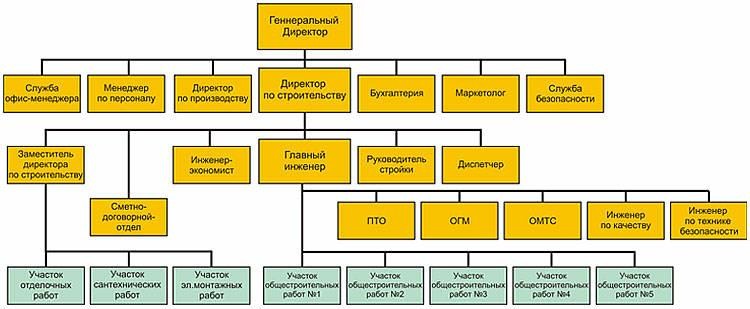 Задание 2: Провести АВС – анализ производственной программы (ассортимента) по сбыту и по прибыли. Отобразить результаты графически и дать рекомендации по формированиюассортимента.	Форма расчетной таблицы	БЛАНК-ЗАДАНИЕ №14Задание 1: На основании организационной структуры управления предприятия определите руководителей основных подсистем предприятия (перерабатывающей, планирования и контроля, обеспечения). Определитеосновные задачи управленческого персонала подсистем на«входе» и на «выходе»Задание 2: Провести АВС – анализ производственной программы (ассортимента) по сбыту и по прибыли. Отобразить результаты графически и дать рекомендации по формированию ассортимента.Форма расчетной таблицы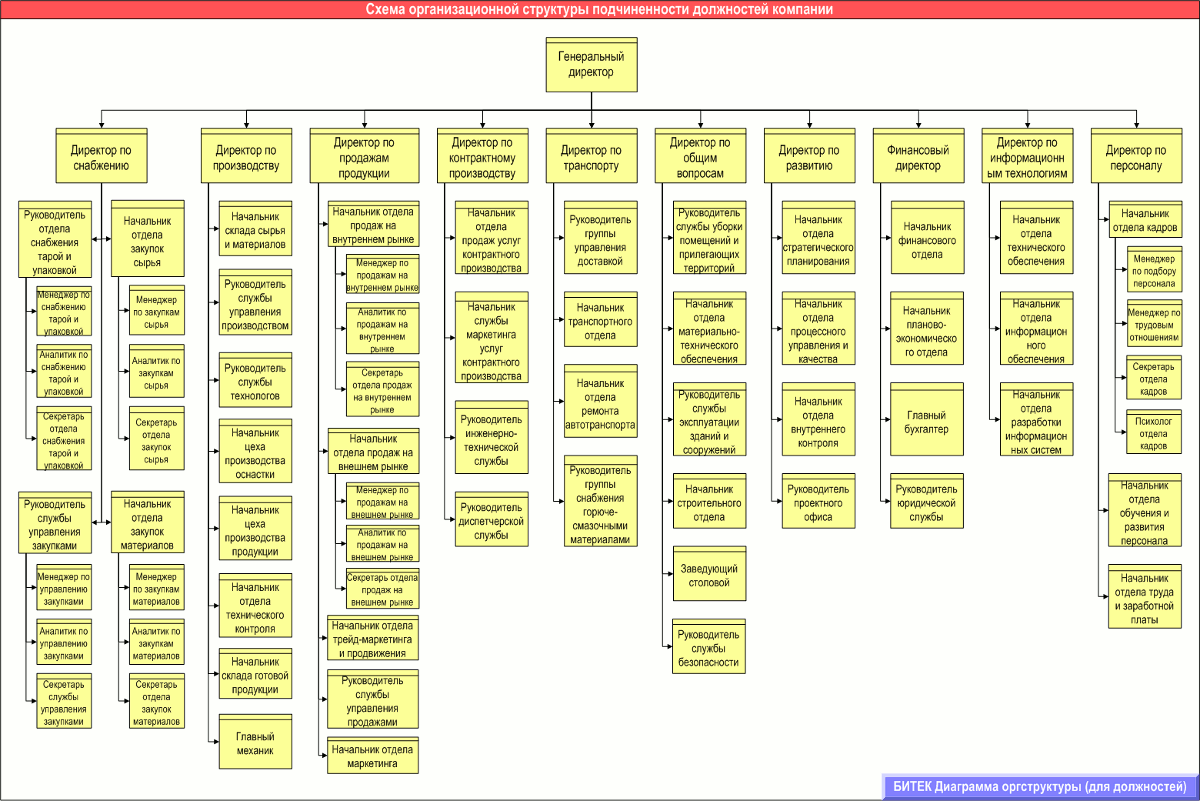 БЛАНК-ЗАДАНИЕ № 15Задание 1: На основании организационной структуры управления предприятия определите	руководителей основных подсистем предприятия (перерабатывающей, планирования и контроля,	обеспечения). Определите основные задачи управленческого персонала подсистем на «входе» и на «выходе»Задание 2: Провести АВС – анализ производственной программы (ассортимента) по сбыту и по прибыли. Отобразить результаты графически и дать рекомендации по формированию ассортимента.Форма расчетной таблицы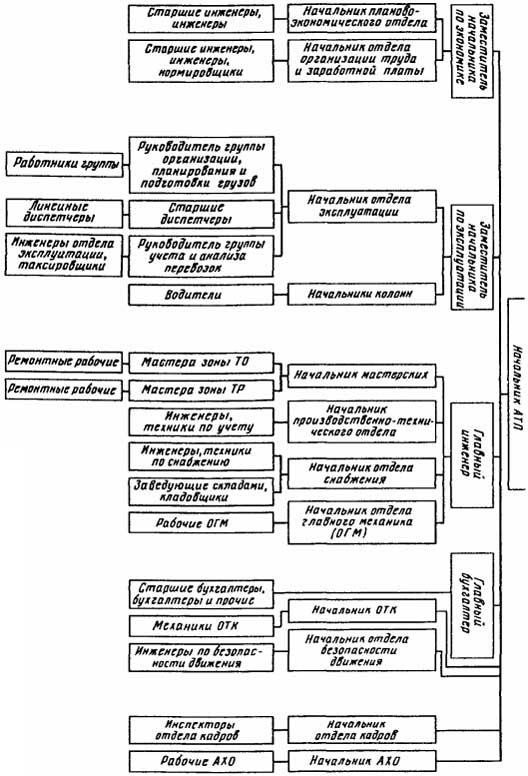 БЛАНК-ЗАДАНИЕ № 16Задание 1: На основании организационной структуры управления предприятия определите	руководителей основных подсистем предприятия (перерабатывающей, планирования и контроля,	обеспечения). Определите основные задачи управленческого персонала подсистем на «входе» и на «выходе»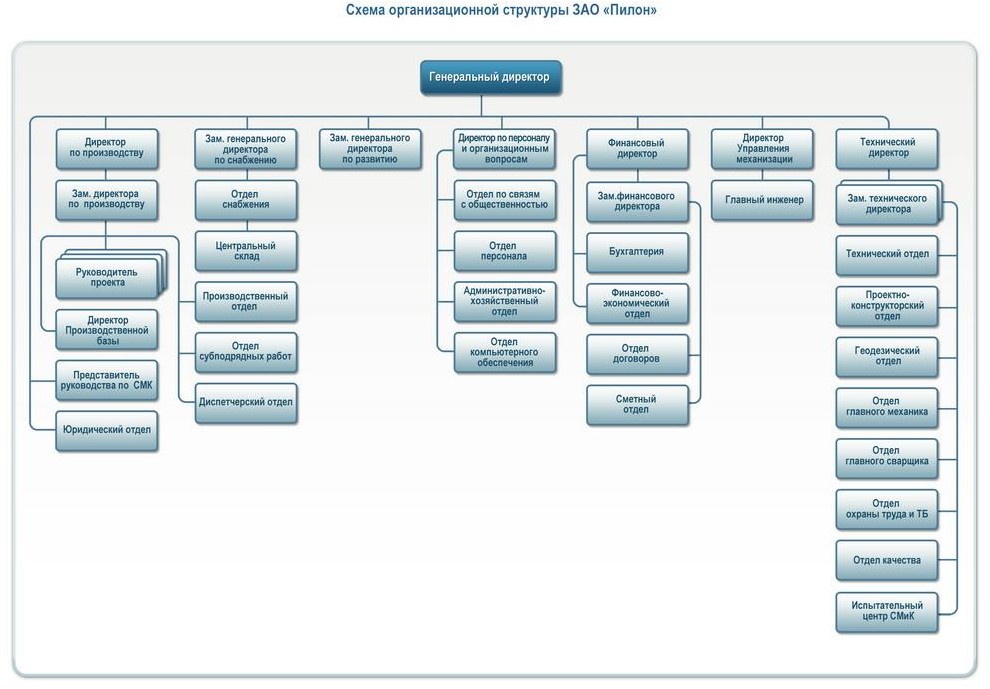 Задание 2: Провести АВС – анализ производственной программы (ассортимента) по сбыту и по прибыли. Отобразить результаты графически и дать рекомендации по формированию ассортимента.	Форма расчетной таблицыпрофессиональные компетенцииПоказатели оценки результатаПК 3.1Осуществлять оперативное планирование деятельности структурных подразделений при проведении строительно- монтажных  работ, текущего содержания и реконструкции строительных объектов.Формирование миссии организации, распределение функций менеджера;планирование последовательности выполнения производственных процессов;расчет бюджета рабочего времени;разработка оперативных плановых заданий и создание условий для их выполнения, контроль выполнения;регулирование производственной деятельности в ходе выполнения плановых заданий;определение диспетчерских функций управления производством, принятие управленческих решений;технико-экономическое планирование подготовки производства;ПК 3.2Обеспечивать работу структурных подразделений при выполнении производственных задач.определение содержания учредительных функций на каждом этапе производства;разработка организационных мероприятий подготовительного периода и внеплощадочных работ;оформление заявок для обеспечения производства строительно-монтажных работ материалами, конструкциями, механизмами, автотранспортом,трудовыми ресурсами;ПК 3.3Контролировать и оценивать деятельность структурных подразделений.выполнение расчета натуральных и стоимостных показателей производительности труда;овладение приемами и методами управления структурными подразделениями при выполнении ими производственных задач;диагностика состояния системы управления;оценивание эффективности деятельности менеджера;оформление документов по учету рабочего времени, выработки, простоев; нормативно-технической ираспорядительной документации по вопросаморганизации деятельности строительных участков;оформление актов готовности и приёмки законченного строительного объекта;ПК 3.4Обеспечивать				соблюдения требований	охраны	труда, безопасности жизнедеятельности и защиту окружающей			среды		при выполнении			строительно- монтажных		и				ремонтных работ	и				работ			по реконструкции строительных объектов.организация и проведение мероприятия по защите населения от негативных воздействий чрезвычайных ситуацийОбщие компетенцииОсновные показатели оценки результатаОК 1. Понимать сущность и социальную значимость своей будущей профессии, проявлять к ней устойчивый интерес.демонстрация интереса к будущей профессии;ОК 2. Организовывать собственную деятельность, выбирать типовые методы и способы выполнения профессиональных задач, оценивать их эффективность и качество.обоснование выбора и применение методов и способов решения профессиональных задач при проведении управленческих работ;уровень самостоятельности при организации и выполнении конкретных проектных задач;демонстрация эффективности и качества выполнения профессиональных задач;ОК 3. Принимать решения в стандартных и нестандартных ситуациях и нести за них ответственностьанализ стандартных и нестандартных ситуаций, решение ситуационных производственных строительных задач;демонстрация способности принимать решения в стандартных и нестандартных ситуациях и нести за нихответственность;ОК 4. Осуществлять поиск и использование информации, необходимой для эффективного выполнения профессиональных задач, профессионального и личностного развития.поиск, отбор информации из различных источников, включая Интернет;эффективное использование информации для решения профессиональных задач и личностного развитияОК 5. Использовать информационно- коммуникационные технологии в профессиональной деятельности.демонстрация умений использования информационно- коммуникационных технологий в практической деятельности (использование пакетов прикладных программ при вычислительных и графических работах);анализ эффективности применения информационных технологийОК 6. Работать в коллективе и в команде, эффективно общаться с коллегами, руководством, потребителями.организация работы с применением технологий группового и коллективного взаимодействияОК 7. Брать на себя ответственность за работу членов команды (подчиненных), за результат выполнения заданийформирование лидерских качеств, качеств руководителя путем организации групповой работы студентовсамоанализ, самооценка и коррекция результатов собственной работыОК 8. Самостоятельно определять задачи профессионального и личностного развития, заниматься самообразованием, осознанно планировать повышение квалификации.планирование обучающимися повышения уровня личностного и профессионального развитияорганизация самостоятельной работы при освоении профессионального модуляОК 9. Ориентироваться в условиях частой смены технологий и профессиональной деятельностипроявление интереса к инновациям в области профессиональной деятельностианализ инноваций при изучении и применении новых технологий в строительной отраслиЭлемент модуляФорма контроля и оцениванияФорма контроля и оцениванияЭлемент модуляПромежуточнаяаттестацияТекущий контрольМДК 03.01. Управление деятельностью структурных подразделений при выполнении строительно- монтажных работ, эксплуатации и реконструкции зданий исооруженийДифференцированный зачетОценка выполнения и защита практических и контрольных работУП.03. Учебная практикаДифференцированный зачетЗащита отчёта по практикеКоды проверяемыхкомпетенцийПоказатели оценки результатаОценка(да / нет)ПК 3.1. Осуществлять оперативное планирование деятельности структурных подразделений при проведении строительно-монтажных работ, текущего содержания и реконструкции строительных объектовФормирование миссии организации, распределение функций менеджера;планирование последовательности выполнения производственных процессов;расчет бюджета рабочего времени;разработка оперативных плановых заданий и создание условий для их выполнения, контроль выполнения;регулирование производственной деятельности в ходе выполнения плановых заданий;определение диспетчерских функций управления производством, принятие управленческих решений;технико-экономическое планирование подготовкипроизводства;ПК 3.2. Обеспечивать работу структурных подразделений при выполнении производственных задач.определение содержания учредительных функций на каждом этапе производства;разработка организационных мероприятий подготовительного периода и внеплощадочных работ;оформление заявок для обеспеченияпроизводства строительно- монтажных работ материалами, конструкциями, механизмами, автотранспортом, трудовымиресурсами;ПК 3.3. Контролировать и оценивать деятельность структурных подразделенийвыполнение расчета натуральных и стоимостных показателей производительности труда;овладение приемами и методами управления структурными подразделениями при выполнении ими производственных задач;диагностика состояния системы управления;оценивание эффективности деятельности менеджера;оформление документов по учету рабочего времени, выработки, простоев; нормативно-технической и распорядительной документации по вопросам организации деятельности строительных участков;оформление актов готовности и приёмки законченного строительногообъекта;ПК 3.4. Обеспечивать соблюдения требований охраны труда, безопасности жизнедеятельности и защиту окружающей среды при выполнении строительно- монтажных и ремонтных работ и работ по реконструкциистроительных объектоворганизация и проведение мероприятия по защите населения от негативных воздействий чрезвычайных ситуаций.Коды проверяемыхкомпетенцийПоказатели оценки результатаОценка(да / нет)ОК1. Понимать сущность и социальную значимость своей будущей профессии, проявлять кней устойчивый интересРезультаты защиты практических работ, результаты практики.ОК.2.Организовывать собственную деятельность, выбирать типовые методы и способы выполненияРезультаты защиты исследовательских работ, участие в выставках, конкурсах, олимпиадах, техническое творчество, результаты практикиВыполнение взятых обязательств и срокпрофессиональных задач, оценивать их эффективность икачествоисполнения.ОК. 3.Принимать решения в стандартных и нестандартных ситуациях и нести за нихответственностьДемонстрация способности принимать решения в стандартных и нестандартных ситуациях и нести за них ответственность;ОК. 4.Осуществлять поиск и использование информации, необходимой для эффективного выполнения профессиональных задач, профессионального иличностного развитияНаличие письменных работ по тематикам домашних заданий и конкурсных заданий с использованием профессиональных источников информацииОК.5.Использовать информационно- коммуникационные технологии в профессиональной деятельностиРезультаты исследовательских работ, участие в выставках, конкурсах, олимпиадах, техническое творчество, результаты практики,наличие распечатанных электронных презентаций при выполнении домашних заданий и участии в конкурсах и конфененцияхОК. 8. Самостоятельно определять задачи профессионального и личностного развития, заниматься самообразованием, осознанно планироватьповышение квалификацииРезультаты защиты исследовательских работ, участие в выставках, конкурсах, олимпиадах, техническое творчество, результаты практики, Спортивные и другие достиженияОК. 9. Ориентироваться в условиях частой смены технологий в профессиональнойдеятельностиРезультаты защиты исследовательскихработ, результаты практикиустройство каменной кладки стен средней сложности - 200м3;устройство горизонтальной гидроизоляции из двух слоев рубероида -250м2;Этап выполненияМаксим.факт1.Четкость формулирования миссии указанной организации52.Правильность группировки по подсистемам(блокам)подразделений123.Правильность определения необходимого количествазаместителей директора предприятия и их должностей84.Правильность графического изображения структуры105.Правильность ранжирования целей и графическое построениеих86.Правильность вычислений127.Правильность распределения ассортиментных групп играфическое оформление их88.Оценка правильности рекомендаций по формированиюассортимента7ВСЕГО70баллов9.Защита работы:-полнота,логичность, четкость и завершенность доклада;-техническая грамотность речи;-обоснование принятых решений в соответствии с нормативными требованиями10ВСЕГО80Экспертная оценка портфолио20Общая сумма баллов студента на экзамене квалификационномпо профессиональному модулю ПМ03100балловЭтап выполненияМаксим.факт1.Четкость формулирования миссии указанной организации52.Правильность группировки по подсистемам(блокам)подразделений123.Правильность определения необходимого количествазаместителей директора предприятия и их должностей84.Правильность графического изображения структуры105.Правильность ранжирования целей и графическое построениеих86.Правильность вычислений127.Оценка реальности выполнения сроков работ по договору88.Оценка реальности предложенных вариантов исполнения работ7ВСЕГО70баллов9.Защита работы:-полнота, логичность, четкость и завершенность доклада;-техническая грамотность речи;-обоснование принятых решений в соответствии с10нормативными требованиямиВСЕГО80Экспертная оценка портфолио20Общая сумма баллов студента на экзамене квалификационномпо профессиональному модулю ПМ03100балловЭтап выполненияМаксим.факт1.Четкость формулирования миссии указанной организации52.Правильность группировки по подсистемам(блокам)подразделений123.Правильность определения необходимого количествазаместителей директора предприятия и их должностей84.Правильность графического изображения структуры105.Правильность ранжирования целей и графическое построениеих86.Правильность подбора нормативных источников57.Правильность определения необходимых ресурсов по видамработ88.Правильность расчетов ресурсов по объему79.Правильность оформления заявки на приобретение материалов7ВСЕГО70баллов10.Защита работы:-полнота, логичность, четкость и завершенность доклада;-техническая грамотность речи;-обоснование принятых решений в соответствии с нормативными требованиями10ВСЕГО80Экспертная оценка портфолио20Общая сумма баллов студента на экзамене квалификационномпо профессиональному модулю ПМ03100балловКоды и наименования проверяемых компетенций или их сочетанийПоказатели оценки результатаБаллыБаллыКоды и наименования проверяемых компетенций или их сочетанийПоказатели оценки результатамакссуммаОК.1. Понимать сущность и социальную значимость своей будущей профессии,проявлять к ней устойчивый интересОК 8. Самостоятельно определять задачи профессионального и личностного развития, заниматься самообразованием, осознанно планировать повышение квалификации.Эффективность и качество освоенияобразовательной программы216ОК.1. Понимать сущность и социальную значимость своей будущей профессии,проявлять к ней устойчивый интересОК 8. Самостоятельно определять задачи профессионального и личностного развития, заниматься самообразованием, осознанно планировать повышение квалификации.Систематичность в посещении занятий216ОК.1. Понимать сущность и социальную значимость своей будущей профессии,проявлять к ней устойчивый интересОК 8. Самостоятельно определять задачи профессионального и личностного развития, заниматься самообразованием, осознанно планировать повышение квалификации.Участие в конкурсах профессиональногомастерства, выставках-ярмарках, мастер-классах и т.п.216ОК.1. Понимать сущность и социальную значимость своей будущей профессии,проявлять к ней устойчивый интересОК 8. Самостоятельно определять задачи профессионального и личностного развития, заниматься самообразованием, осознанно планировать повышение квалификации.Активность, инициативность в процессе освоения программы модуля (участие волимпиадах, конкурсах, НПК и т.д.)216ОК.1. Понимать сущность и социальную значимость своей будущей профессии,проявлять к ней устойчивый интересОК 8. Самостоятельно определять задачи профессионального и личностного развития, заниматься самообразованием, осознанно планировать повышение квалификации.Эффективность и качество выполненнойсамостоятельной работы216ОК.1. Понимать сущность и социальную значимость своей будущей профессии,проявлять к ней устойчивый интересОК 8. Самостоятельно определять задачи профессионального и личностного развития, заниматься самообразованием, осознанно планировать повышение квалификации.Участие в спортивных и патриотических мероприятиях различного уровня216ОК.1. Понимать сущность и социальную значимость своей будущей профессии,проявлять к ней устойчивый интересОК 8. Самостоятельно определять задачи профессионального и личностного развития, заниматься самообразованием, осознанно планировать повышение квалификации.Активность участия в общественной жизни группы, колледжа и т.д.216ОК.1. Понимать сущность и социальную значимость своей будущей профессии,проявлять к ней устойчивый интересОК 8. Самостоятельно определять задачи профессионального и личностного развития, заниматься самообразованием, осознанно планировать повышение квалификации.Получение дополнительного профессионального образования через ресурсный центр2ОК.5. Использовать информационно- коммуникационные технологии в профессиональнойдеятельностиЭффективность решения профессиональных задач на основе самостоятельно найденнойинформации с использованием ИКТ;24ОК.5. Использовать информационно- коммуникационные технологии в профессиональнойдеятельностиКачество оформления результатовсамостоятельной работы с использованием ИКТ;24Дополнительные баллыДополнительные баллы202ИтогоИтогоИтого20(224)Результативность балл (%)Качественная оценка индивидуальных образовательных достиженийКачественная оценка индивидуальных образовательных достиженийПрофес- сиональный модуль ПМ.02.Результативность балл (%)балл (отметка)вербальный аналогПрофес- сиональный модуль ПМ.02.65-72 (90 ÷ 100)5отличноосвоен57-64 (80 ÷ 89)4хорошоосвоен50-56 (70 ÷ 79)3удовлетворительноосвоенменее 50 (70)2не удовлетворительноне освоен           Подразделения Номер варианта Номер варианта Номер варианта Номер варианта            Подразделения 1 1. Канцелярия+2. Служба делопроизводства3. Секретариат4. Бухгалтерия+5. Лаборатория технико-экономических	исследований+6. Служба оперативного управления	производством+7. Отдел кадров+8. Отдел внешнеэкономических связей9. Юридическая служба+10.Научно-исследовательский отдел11.Служба безопасности12.Плановый отдел13.Отдел сбыта+14.Отдел технического контроля+15.Конструкторский отдел16.Центральная заводская лаборатория измерительной техники и инструм.+17.Отдел метрологии18.Отряд военизированной охраны	(ВОХР)19.Планово-экономический отдел+20.Производственно-диспетчерский	отдел21.Технический отдел22.Склад материалов и готовой	продукции+23.Отдел стандартизации+24.Финансовый отдел+25.Вычислительный центр+26.Отдел организации труда и	заработной платы+27.Финансово-сбытовой отдел28.Опытное производство29.Отдел механизации и автоматизации+30.Бюро маркетинговых исследований31.Отдел подготовки кадров+32.Испытательный цех33.Отдел научно-техническойинформации+34.Отдел главного технолога+35.Опытный цех36.Отдел материально-технического	снабжения+37.Инструментальный отдел+38.Отдел главного механика+39.Отдел комплектации и внешней	кооперации+40.Конструкторско-технический отдел41.Цех вспомогательного производства+42.Отдел главного конструктора+43.Отдел капитального строительства44.Производственные (механообрабатывающие, сборочные и др.) цехи№1,2,3,4,5,6,7,8,9,10+45.Отдел охраны труда и техники	безопасности+46.Бюро подготовки кадров47.Опытно-экспериментальный цех+48.Научно-исследовательская	лаборатория49.Бюро охраны окружающей среды+50.Отдел маркетинговых исследований+51.Производство № 1,2,352.Энергомеханический отдел53.Отдел главного энергетика+54.Транспортный цех+55.Служба управления персоналом56.Ремонтно-строительный цех57.Специальное конструкторское бюро58.Энергоцех59.Отдел изобретательства и	патентования60.Инструментальный цех+61.Ремонтно-механический цехустройство каменной кладки стен средней сложности - 200м3;устройство горизонтальной гидроизоляции из двух слоев рубероида -250м2;устройство вертикальной обмазочной гидроизоляции-300м2;Номер изделияЦена реализации, у.едОбъем реализации, нат.ед.Удельные издержки на еденицу продукции,у.ед.1141252844632218174566445165812611243088740182008582053491681101071443№из д.Цена реализ ации,у. еОбъем реализаци и,нат.ед.Объем сбыта, у.е.Объе м сбыта, %Уд.изд. на ед.прод.Общие издержки на объем реализацииПрибы ль,у.еПриб ыль,%123456789Номер изделияЦена реализации, у.едОбъем реализации, нат.ед.Удельные издержки на еденицу продукции,у.ед.116158210136332112244340962505116280806581144073218020856764791690101081505№ и з д.Цена реализ ации,у. еОбъем реализ ации,н ат.ед.Объем сбыта, у.е.Объем сбыта,%Уд.изд. на ед.прод.Общие издержки на объем реализацииПрибы ль,у.еПрибы ль ,%123456789Номер изделияЦена реализации, у.едОбъем реализации, нат.ед.Удельные издержки на еденицу продукции,у.ед.144150202987070338012200414630010055420040640112357122083881464918551210168110№ и з д.Цена реализ ации,у. еОбъем реализ ации, нат.ед.Объем сбыта, у.е.Объем сбыта,%Уд.изд. на ед.прод.Общие издержки на объем реализацииПрибы ль,у.еПрибы ль ,%123456789Номер изделияЦена реализации, у.едОбъем реализации, нат.ед.Удельные издержки на еденицу продукции,у.ед.128120212428631312700441589614053148206961127074022025087658409481536108014060№изд.Цена реализаци и,у.еОбъем реализ ации,н ат.ед.Объем сбыта, у.е.Объем сбыта,%Уд.изд. на ед.прод.Общие издержки на объем реализацииПрибы ль,у.еПрибы ль ,%123456789Цена реализации, у.едНомер изделияОбъем реализации, нат.ед.Удельные издержки на еденицу продукции,у.ед.141125824462231817944607616558121126430884017820058820534489120367101443№изд.Цена реализаци и,у.еОбъем реализации,нат.ед.Объем сбыта,у.е.Объем сбыта, %Уд.изд. на ед.прод.Общие издержки на объем реализацииПрибыль,у.еПрибыль,%Номер изделияЦена реализации, у.едОбъем реализации, нат.ед.Удельные издержки на еденицу продукции,у.ед.144126322101363321122449855705116280806581144073218020856764791690101081505№ и з д.Цена реализацииОбъм реализациинат. еОбъем сбыта, у.е.Объем сбыта, %Уд.изд. на ед.прод.Общие издержки на объемреализацииПрибыль ,у. еПрибыль,%.ед.ии123456789Номер изделияЦена реализации, у.едОбъем реализации, нат.ед.Удельные издержки на еденицу продукции,у.ед.16888462987070328012020041469812055420040640112357122083881464918551210168110№ из д.Цена реализ ации,у. еОбъем реализ ации, нат.ед.Объем сбыта, у.е.Объем сбыта,%Уд.изд. на ед.прод.Общие издержки на объем реализацииПрибы ль,у.еПрибы ль ,%123456789Номер изделияЦена реализации, у.едОбъем реализации, нат.ед.Удельные издержки на еденицу продукции,у.ед.16888462987070328012020041469812055420040640112357122083881464918551210168110№и зд.Цена реализаци и,у.еОбъем реализаци и, нат.ед.Объем сбыта,у.е.Объем сбыта, %Уд.изд. на ед.прод.Общие издержки на объем реализацииПрибыль, у.еПрибыль,%123456789